FORMULÁRIO PADRÃO DE SOLICITAÇÃO DE AUXILIO FINANCEIRO À PROPP 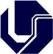 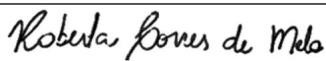 1 IDENTIFICAÇÃO DO REQUERENTE NOME:CPF:EMAIL:UNIDADE ACADÊMICA ou INSTITUTO: PPG Ciências Veterinárias-FAMEV( x ) professor de programa de pós-graduação( ) professor da UFU sem credenciamento na pós-graduação ( ) aluno de programa de pós-graduação( ) pesquisador com vínculo com a UFU( ) coordenador de programa de pós-graduaçãoDIRETOR DA UNIDADE OU INSTITUTO/COORDENADOR DO PROGRAMA (manifestação e carimbo com assinatura)DIRETOR DA UNIDADE OU INSTITUTO/COORDENADOR DO PROGRAMA (manifestação e carimbo com assinatura)2 NATUREZA DO PLEITO APRESENTADO2 NATUREZA DO PLEITO APRESENTADO2.1 PARTICIPAÇÃO EM EVENTOS CIENTÍFICOSDescrição objetiva da participação em eventos científicos com comunicação de trabalhosNome do evento:Local:	Data de realização do evento:( ) Pagamento de diárias (limite de 05) ( ) Pagamento de passagens(   ) Inscrições ou taxas de participação.	Valor:	INVOICE:2.1 PARTICIPAÇÃO EM EVENTOS CIENTÍFICOSDescrição objetiva da participação em eventos científicos com comunicação de trabalhosNome do evento:Local:	Data de realização do evento:( ) Pagamento de diárias (limite de 05) ( ) Pagamento de passagens(   ) Inscrições ou taxas de participação.	Valor:	INVOICE:2.2 REALIZAÇÃO DE EVENTOS CIENTÍFICOS Descrição objetiva da realização de eventos científicos Nome do evento:Local:	Data de realização do evento:(   ) Pagamento de diárias (limite de 05)	( ) Pagamento de passagens (   ) Pagamento de serviços de gráfica (   ) Pagamento de hospedagem2.2 REALIZAÇÃO DE EVENTOS CIENTÍFICOS Descrição objetiva da realização de eventos científicos Nome do evento:Local:	Data de realização do evento:(   ) Pagamento de diárias (limite de 05)	( ) Pagamento de passagens (   ) Pagamento de serviços de gráfica (   ) Pagamento de hospedagem2.3 PUBLICAÇÃO DE LIVROS, ARTIGOS, RESUMOS, RESENHAS OU ANAIS Descrição objetiva da publicaçãoNome do livro, Revista, Periódico, Anais: Publicação de artigo: Classificação Qualis:País de publicação:INVOICE: anexo2.3 PUBLICAÇÃO DE LIVROS, ARTIGOS, RESUMOS, RESENHAS OU ANAIS Descrição objetiva da publicaçãoNome do livro, Revista, Periódico, Anais: Publicação de artigo: Classificação Qualis:País de publicação:INVOICE: anexo2.4 PARTICIPAÇÃO DE PROFESSORES VISITANTES NOS PROGRAMAS DE PÓS-GRADUAÇÃO DA UFUNome do(a) Professor(a):Instituição de origem:Programa em que participará:Período:(   ) Pagamento de diárias (limite de 05)	(   ) Pagamento de passagens	( ) Pagamento de hospedagem2.4 PARTICIPAÇÃO DE PROFESSORES VISITANTES NOS PROGRAMAS DE PÓS-GRADUAÇÃO DA UFUNome do(a) Professor(a):Instituição de origem:Programa em que participará:Período:(   ) Pagamento de diárias (limite de 05)	(   ) Pagamento de passagens	( ) Pagamento de hospedagem2.5 PARTICIPAÇÃO DE PROFESSORES DA PÓS-GRADUAÇÃO DA UFU EM ATIVIDADES DE PROGRAMAS DE PÓS-GRADUAÇÃO NO BRASIL OU NO ESTRANGEIRONome do(a) Professor(a):Data da participação do(a) professor(a):Instituição de Destino:(   ) Pagamento de diárias (limite de 05)	(   ) Pagamento de passagens	( ) Pagamento de hospedagem2.5 PARTICIPAÇÃO DE PROFESSORES DA PÓS-GRADUAÇÃO DA UFU EM ATIVIDADES DE PROGRAMAS DE PÓS-GRADUAÇÃO NO BRASIL OU NO ESTRANGEIRONome do(a) Professor(a):Data da participação do(a) professor(a):Instituição de Destino:(   ) Pagamento de diárias (limite de 05)	(   ) Pagamento de passagens	( ) Pagamento de hospedagem2.6 PARTICIPAÇÃO DE COORDENADORES DE PROGRAMA EM EVENTOS DE ÁREA OU DE ENTIDADES DAS ÁREAS DE CONHECIMENTONome do(a) Professor(a):Data da participação do(a) professor(a):Evento:(   ) Pagamento de diárias (limite de 05)	(   ) Pagamento de passagens	(   ) Pagamento de hospedagem	( ) Pagamento de inscrição2.6 PARTICIPAÇÃO DE COORDENADORES DE PROGRAMA EM EVENTOS DE ÁREA OU DE ENTIDADES DAS ÁREAS DE CONHECIMENTONome do(a) Professor(a):Data da participação do(a) professor(a):Evento:(   ) Pagamento de diárias (limite de 05)	(   ) Pagamento de passagens	(   ) Pagamento de hospedagem	( ) Pagamento de inscrição2.7 OUTRAS DEMANDAS RELACIONADAS À PESQUISA E À PÓS-GRADUAÇÃOEspecificar:2.7 OUTRAS DEMANDAS RELACIONADAS À PESQUISA E À PÓS-GRADUAÇÃOEspecificar:Data e assinatura do requerente:Data e assinatura do requerente:MANIFESTAÇÃO DA COMISSÃO DE AUXÍLIO FINANCEIROMANIFESTAÇÃO DA COMISSÃO DE AUXÍLIO FINANCEIRODeferido/ Fundamentação/motivação:Deferido/ Fundamentação/motivação:Indeferido/ Fundamentação/motivação:Indeferido/ Fundamentação/motivação:Emendas/ Fundamentação/motivação ajustes:Emendas/ Fundamentação/motivação ajustes:Data e Assinatura da ComissãoData e Assinatura da Comissão